中共四川省委党校研究生招生报名登记表填表说明（省直机关党校）    一、填表具体说明1）表头，报名地点：使用下拉菜单进行选择 “四川省委省直机关党校”；报考专业：使用下拉菜单进行选择“公共管理、法学、党政管理、经济管理”其中一个专业，如不清楚，请询问报名老师后进行填选。2）填写姓名时，姓名中间请勿留空。3）“出生日期”（格式为：XXXX-XX-XX）。4）“籍贯”以本人户口簿为准，一般为本人祖父居住地,例：四川成都。5）“民族”“学历”“政治面貌”“学位”等栏目，均使用下拉菜单进行选择。6）表中涉及日期请按规定格式填写（格式为：XXXX-XX-XX），毕业日期如不清楚请填写毕业当年6月30日，其他具体日期如不清楚请填写某月1日（例“入党日期：1995-07-01”）。7）“毕业院校”和“专业名称”以《毕业证》上完整学校及专业名称为准，请勿填写简称。同时，在专业名称结尾处不用再填写“专业”二字。8)“学历”为“双专科”的考生，请在表格底部“备注”中补充第二专科信息：毕业院校、学历、毕业日期、专业名称、学历证书编号、学历证书在线验证码。9）“学历证书编号”以《毕业证》或《教育部学历证书电子注册备案表》上证书编号为准，可分段填写，便于核对。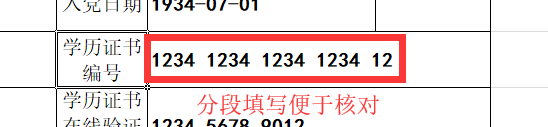 10）“身份证号码”一栏填写完成后请仔细检查，错误的身份证号码表格将标黄提示。11）“学历证书在线验证码”请填写你在学信网查询到的《教育部学历证书电子注册备案表》上的验证码，未能申请到《教育部学历证书电子注册备案表》的考生可不填。12）“单位所在地”为下拉选择方式，无需填写，请按实际单位所在地区进行选择（注：单位位于成都天府新区或高新区的，请按民政部门认可的实际辖区填写）。13）“联系电话”为考生报名注册手机号。“电子邮件”作为联系方式的一种也请认真填写。14）电子照片要求：正面免冠白底证件照(与现场初审照片同版)，图片格式为JPG格式，图像分辨率达到300dpi，大小不超过200kb。二、其他说明如考生在填报《中共四川省委党校研究生招生报名登记表》时还有疑问，请及时询问报名老师。